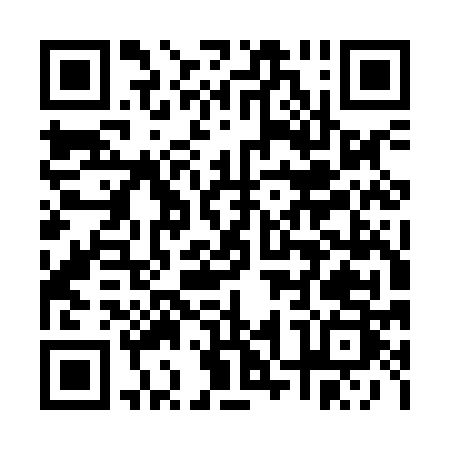 Prayer times for Nelles Estates, Ontario, CanadaMon 1 Jul 2024 - Wed 31 Jul 2024High Latitude Method: Angle Based RulePrayer Calculation Method: Islamic Society of North AmericaAsar Calculation Method: HanafiPrayer times provided by https://www.salahtimes.comDateDayFajrSunriseDhuhrAsrMaghribIsha1Mon3:555:431:226:419:0210:492Tue3:565:431:226:419:0110:483Wed3:575:441:236:409:0110:484Thu3:585:441:236:409:0110:475Fri3:595:451:236:409:0110:476Sat4:005:461:236:409:0010:467Sun4:015:461:236:409:0010:458Mon4:025:471:236:408:5910:459Tue4:035:481:246:408:5910:4410Wed4:045:491:246:408:5910:4311Thu4:055:491:246:398:5810:4212Fri4:065:501:246:398:5710:4113Sat4:085:511:246:398:5710:4014Sun4:095:521:246:398:5610:3915Mon4:105:531:246:388:5610:3816Tue4:115:531:246:388:5510:3717Wed4:135:541:246:388:5410:3518Thu4:145:551:256:378:5310:3419Fri4:165:561:256:378:5210:3320Sat4:175:571:256:368:5210:3221Sun4:185:581:256:368:5110:3022Mon4:205:591:256:358:5010:2923Tue4:216:001:256:358:4910:2724Wed4:236:011:256:348:4810:2625Thu4:246:021:256:348:4710:2426Fri4:266:031:256:338:4610:2327Sat4:276:041:256:338:4510:2128Sun4:296:051:256:328:4410:2029Mon4:306:061:256:318:4310:1830Tue4:326:071:256:318:4210:1731Wed4:336:081:256:308:4010:15